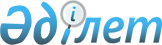 Об утверждении технического регламента "Требования к безопасности лифтов"
					
			Утративший силу
			
			
		
					Постановление Правительства Республики Казахстан от 3 марта 2010 года № 172. Утратило силу постановлением Правительства Республики Казахстан от 30 января 2017 года № 29
      Сноска. Утратило силу постановлением Правительства РК от 30.01.2017 № 29 (вводится в действие со дня его первого официального опубликования).
      В целях реализации Закона Республики Казахстан от 9 ноября 2004 года "О техническом регулировании" Правительство Республики Казахстан ПОСТАНОВЛЯЕТ:
      1. Утвердить прилагаемый технический регламент "Требования к безопасности лифтов".
      2. Настоящее постановление вводится в действие по истечении шести месяцев со дня первого официального опубликования. Технический регламент
"Требования к безопасности лифтов"
1. Область применения
      1. Настоящий технический регламент "Требования к безопасности лифтов" (далее - Технический регламент) устанавливает требования безопасности к лифтам и к процессам их жизненного цикла.
      2. Действие настоящего Технического регламента распространяется на: лифты, устройства безопасности лифтов, выпускаемые в обращение на территории Республики Казахстан; лифты, вводимые в эксплуатацию; лифты, находящиеся в эксплуатации; лифты, отработавшие назначенный срок службы; лифты, подлежащие утилизации.
      3. Действие настоящего Технического регламента не распространяется на лифты, установленные в шахтах горной и угольной промышленности, на судах и иных плавучих средствах, на платформах для разведки и бурения на море, на самолетах и летательных аппаратах.
      4. Идентификация лифтов производится путем использования кодов товарной номенклатуры внешнеэкономической деятельности Республики Казахстан (далее - ТН ВЭД РК), приведенных в приложении 1 к настоящему Техническому регламенту, по маркировке и сопроводительным документам (включающую в себя нормативную и техническую документацию), по признакам и параметрам, показателям и требованиям, которые в совокупности достаточны для распознавания.
      5. Основными опасными факторами (рисками), которых следует избегать, являются:
      1) незащищенные подвижные элементы лифта;
      2) повышенный уровень шума и вибрации;
      3) опасный уровень напряжения в электрической цепи и возможность его воздействия на пассажиров, обслуживающий персонал лифта, устройства обеспечивающие безопасность лифта;
      4) пожароопасные и взрывоопасные элементы лифта;
      5) применение токсичных материалов при изготовлении кабины лифта;
      6) критерии опасности устанавливаются при проектировании лифта и указываются в проектной документации.
      Снижение рисков должно осуществляться на стадиях проектирования, изготовления, монтажа, испытания, эксплуатации, ремонта. 2. Термины и определения
      6. В настоящем Техническом регламенте применяются термины и определения, установленные законодательством в области технического регулирования и промышленной безопасности, а также следующие термины с соответствующими определениями:
      1) направляющие - жесткие элементы конструкции, которые направляют движение кабины, противовеса или уравновешивающего груза;
      2) лифт (устройство безопасности) разового изготовления - оборудование, изготовленное в единичном экземпляре;
      3) буфер - устройство, предназначенное для ограничения величины замедления движущейся кабины (противовеса) до пределов, снижающих опасность получения травм или поломки оборудования, при переходе кабиной (противовесом) крайнего рабочего положения;
      4) устройство диспетчерского контроля - техническое средство для дистанционного контроля за работой лифта и обеспечения связи с диспетчером;
      5) рабочая площадка - устройство, установленное стационарно в шахте лифта и предназначенное для размещения персонала, выполняющего работы по ремонту и обслуживанию оборудования лифта;
      6) ограничитель скорости - устройство, предназначенное для приведения в действие ловителей кабины (противовеса) при превышении на установленную величину скорости движения кабины (противовеса);
      7) гидроаппарат безопасности - гидравлическое устройство, жестко связанное с гидроцилиндром и предназначенное для предотвращения падения кабины;
      8) зона обслуживания - свободная площадка рядом с оборудованием лифта, на которой располагается персонал, обслуживающий это оборудование;
      9) лифт - устройство, предназначенное для транспортирования людей и (или) грузов в зданиях и сооружениях с одного уровня на другой в кабине, перемещающейся по жестким направляющим, у которых угол наклона к вертикали не более 150;
      10) устройство безопасности лифта - техническое средство для обеспечения безопасного пользования лифтом;
      11) модернизация лифта - мероприятия по повышению безопасности и технического уровня находящегося в эксплуатации лифта, до уровня, установленного Техническим регламентом;
      12) паспорт лифта - документ, содержащий сведения об изготовителе, дате изготовления лифта и его заводском номере, основные технические данные и характеристики лифта и его оборудования, сведения об устройствах безопасности, назначенном сроке службы лифта;
      13) техническое обслуживание лифта - комплекс операций по поддержанию работоспособности и безопасности лифта при его эксплуатации;
      14) частичное техническое освидетельствование лифта - оценка соответствия лифта, находящегося в эксплуатации, при внесении изменений в конструкцию или замене узлов и (или) механизмов лифта;
      15) периодическое техническое освидетельствование лифта - оценка технического состояния находящегося в эксплуатации лифта;
      16) эксплуатация лифта - стадия жизненного цикла, включающая использование по назначению, осмотры, техническое обслуживание, ремонт лифта;
      17) ввод лифта в эксплуатацию - событие, фиксирующее готовность лифта к использованию по назначению и документально оформленное;
      18) типовой представитель типоразмерного ряда лифтов - лифт, техническая документация на который содержит информацию о выполнении требований настоящего Технического регламента на входящих в типоразмерный ряд лифтах при условии соблюдения единства конструктивных решений и использования идентичных устройств безопасности;
      19) полное техническое освидетельствование лифта - оценка соответствия смонтированного лифта;
      20) номинальная скорость - скорость, при которой обеспечивается соблюдение всех параметров безопасности лифта;
      21) лифт, обеспечивающий транспортировку пожарных во время пожара (лифт для пожарных) - пассажирский лифт, обеспечивающий перемещение пожарных на этажи зданий (сооружений) для выполнения работ по спасанию людей, обнаружению и тушению очагов возгорания;
      22) применимые требования безопасности - обязательные для соблюдения требования безопасности, которые определяются с учетом назначения лифта (устройства безопасности) и условий его эксплуатации;
      23) ловители - устройство, предназначенное для остановки и удержания кабины (противовеса) на направляющих при превышении на установленную величину скорости или обрыве тяговых элементов привода;
      24) замок двери шахты - устройство, предназначенное для запирания двери шахты. 3. Условия обращения на рынке Республики Казахстан
      7. Лифты, не подлежат реализации на рынке, если они не соответствуют требованиям настоящего Технического регламента и могут причинить вред жизни, здоровью человека и окружающей среде.
      8. Лифты, поступающие на рынок и вводимые в эксплуатацию в Республике Казахстан, должны отвечать требованиям безопасности в течение всего срока эксплуатации, установленного изготовителем, при выполнении потребителем требований, установленных в документации.
      9. Потребителям лифтов предоставляется полная и достоверная информация, приводимая в сопроводительной документации.
      10. Сопроводительная документация должна содержать:
      1) паспорт лифта;
      монтажный чертеж;
      принципиальную электрическую схему с перечнем элементов схемы и монтажную электрическую схему соединений;
      копию сертификата на лифт, противопожарные двери и другие элементы лифта;
      копию разрешения на применение лифта;
      2) руководство по эксплуатации, включающее:
      краткое описание лифта;
      условия и требования безопасной эксплуатации лифта;
      порядок проведения ежесменных осмотров, технического обслуживания, ремонта, технического диагностирования лифта;
      методику безопасной эвакуации людей из кабины;
      перечень быстроизнашиваемых деталей;
      3) указание о сроке службы лифта:
      руководство по монтажу;
      ведомость запасных частей и принадлежностей - ведомость, содержащая сведения о запасных частях, инструменте, принадлежностях и материалах, которые могут быть включены в комплект поставки, определяемый заказчиком лифта при заключении контракта на его поставку;
      ведомость комплекта запасных изделий для пусконаладочных работ, включенных в комплект поставки лифта;
      перечень документации, поставляемой с лифтом.
      Лифты, должны комплектоваться документацией на государственном и русском языках, в том числе лифты, поставляемые из других стран.
      11. Каждый лифт должен иметь отличительную маркировку, которая проводится в соответствии с требованиями постановления Правительства Республики Казахстан от 21 марта 2008 года № 277 "Об утверждении технического регламента "Требования к упаковке, маркировке, этикетированию и правильному их нанесению".
      12. Лифты, отдельные сборочные единицы должны иметь четкую и нестираемую маркировку на государственном и русском языках. 4. Требования безопасности к лифтам
      13. Для обеспечения безопасности лифта при проектировании, изготовлении, монтаже, эксплуатации и утилизации лифта должны предусматриваться устройства защиты, блокировки обеспечивающие безопасность лифта с учетом его назначения.
      14. Для обеспечения безопасности должны выполняться следующие общие требования:
      1) характеристики лифта должны соответствовать требованиям, установленным в приложении 2 к настоящему Техническому регламенту;
      2) оборудование лифта, установленное в машинном, блочном помещении и шахте лифта, не должно быть непосредственно доступно для пользователей и посторонних лиц;
      3) должны предусматриваться меры по защите пользователей и посторонних лиц от получения травм (разрезания, раздавливания, ссадин и телесных повреждений) в результате соприкосновения с движущимися частями оборудования лифта;
      4) должны предусматриваться устройства защиты, блокировки для остановки или предотвращения движения кабины, если дверь шахты открыта или не заперта, дверь для технического обслуживания оборудования, аварийная дверь, крышка смотрового и аварийного люка, дверь кабины не закрыты. Данное требование не относится к предварительному открыванию автоматических дверей при подходе кабины к этажной площадке и предусмотренному в конструкции лифта режиму доводки кабины до уровня этажной площадки при загрузке/разгрузке;
      5) должна предусматриваться возможность эвакуации людей из остановившейся кабины, перемещением кабины под контролем персонала, или способами эвакуации без перемещения кабины;
      6) оборудование лифта, доступное для пользователей и иных лиц, не должно иметь поверхностей с неровностями, представляющими опасность для людей;
      7) должно предусматриваться освещение кабины, предназначенной для перевозки людей, в том числе при перебое в электроснабжении;
      8) оборудование лифта должно соответствовать климатическим, сейсмическим условиям, в которых предполагается эксплуатация лифта;
      9) должны предусматриваться меры по предотвращению падения людей в шахту с этажных и прилегающих к шахте площадок здания (сооружения) и из кабины;
      10) размеры дверного проема лифта должны обеспечивать безопасный вход в кабину и выход из нее на этажную площадку, безопасную загрузку и разгрузку кабины;
      11) горизонтальное и вертикальное расстояние между порогами этажной площадки и кабины должны обеспечивать безопасный вход в кабину и выход из нее;
      12) расстояние между элементами конструкции кабины и шахты должно исключать возможность проникновения человека в шахту при открытых дверях шахты и кабины, при нахождении кабины в зоне этажной площадки;
      13) должны предусматриваться меры по предотвращению или уменьшению усилия сдавливания человека или предмета, находящегося на пути движения автоматически закрывающейся двери кабины и (или) шахты, до пределов, снижающих опасность получения травм;
      14) кабина, подвеска и (или) опора кабины, элементы их крепления должны выдерживать нагрузки, возникающие при эксплуатации и испытаниях лифта;
      15) кабина лифта, предназначенного для транспортирования людей, должна оборудоваться двусторонней переговорной связью с помещением для дежурного персонала;
      16) должны предусматриваться меры, предотвращающие пуск перегруженной кабины в режиме нормальной работы;
      17) должны предусматриваться устройства, ограничивающие перемещение кабины за пределы крайних рабочих положений (этажных площадок);
      18) должны предусматриваться устройства, ограничивающие величину превышения номинальной скорости кабины при движении вниз;
      19) тормозные устройства, ловители и буфера, при их срабатывании, должны ограничивать замедление кабины до пределов, снижающих опасность получения травм или поломки оборудования;
      20) кабина лифта, предназначенная для транспортирования людей, должна иметь вентиляцию;
      21) рабочие зоны для обслуживания оборудования должны обеспечивать безопасное выполнение работ по техническому обслуживанию, ремонту и иных технических мероприятий по обеспечению безопасности лифта;
      22) должен обеспечиваться безопасный доступ персонала к лифтовому оборудованию;
      23) должен обеспечиваться безопасный вход персонала на рабочую площадку в шахте и (или) крышу кабины и выход с нее;
      24) рабочая площадка в шахте и (или) крыша кабины должна выдерживать нагрузки от находящегося на ней персонала;
      25) должны предусматриваться меры, снижающие риск падения персонала с рабочей площадки, находящейся в шахте, и (или) крыши кабины;
      26) должен предусматриваться пульт управления для остановки и управления движением кабины персоналом при проведении технического обслуживания. При необходимости перемещения персонала по шахте, на кабине должен предусматриваться пульт управления для управления движением и остановки кабины ремонтным и обсуживающим персоналом. Указанный пульт управления не должен быть доступен для пользователей и посторонних лиц;
      27) должны предусматриваться меры для предотвращения травмирования находящегося в шахте лифта персонала при неконтролируемом движении частей лифта;
      28) должны предусматриваться меры по предотвращению травмирования персонала элементами лифтового оборудования: ремнями, шкивами, блоками, выступающим валом двигателя, шестернями, звездочками, приводными цепями при их движении;
      29) должно предусматриваться освещение зон обслуживания;
      30) должны предусматриваться меры по обеспечению электробезопасности пользователей, иных лиц и персонала при их воздействии на аппараты управления лифтом и (или) прикосновении к металлоконструкциям лифта;
      31) должны предусматриваться устройства блокировки, для предотвращения пуска кабины после открывания дверей шахты этажа, на котором отсутствует кабина, на лифте, установленном в здании жилищного фонда;
      32) предел огнестойкости дверей шахты должен устанавливаться в соответствии с требованиями к пожарной безопасности зданий и сооружений;
      33) должны предусматриваться меры, обеспечивающие возможность пассажирам безопасно покинуть кабину при возникновении пожарной опасности в здании (сооружении);
      34) в конструкции купе кабины должны применяться материалы, снижающие риск возникновения пожарной опасности по применимым показателям горючести, воспламеняемости, дымообразующей способности, распространения пламени, токсичности при горении.
      15. Уровень звука в кабине при установившемся движении не должен превышать:
      1) для лифтов пассажирских и грузопассажирских всех типов и видов не более 55 дБА;
      2) для лифтов пассажирских в производственных зданиях не более 70 дБА.
      16. Уровень звука в кабине при открывании и закрывании дверей для лифтов пассажирских и грузопассажирских всех видов и типов должен быть не более 60 дБА.
      17. Виброскорость пола кабины при установившемся движении должна быть не более 0,06.10-2 м/с.
      18. Для обеспечения безопасности на лифте, обеспечивающем доступность для инвалидов и маломобильных групп населения, должны выполняться следующие требования:
      1) размеры кабины, дверного проема кабины и шахты должны обеспечивать безопасный въезд и выезд из кабины, а также размещение в кабине пользователя на кресле-коляске;
      2) двери кабины и шахты лифта, предназначенного для транспортирования пользователя в кресле-коляске без сопровождающих, должны открываться и закрываться автоматически;
      3) кабина лифта должна оборудоваться, по крайней мере, одним поручнем, расположение которого должно облегчать пользователю доступ в кабину и к устройствам управления;
      4) горизонтальное и вертикальное расстояние между порогами кабины и этажной площадки должно обеспечивать безопасный въезд в кабину и выезд из кабины пользователя на кресле-коляске;
      5) конструкция и размещение устройств управления и сигнализации в кабине лифта и на этажной площадке должны обеспечивать безопасность и доступность лифта для инвалидов и других маломобильных групп населения;
      6) характеристики указанного лифта должны соответствовать требованиям, установленным в приложении 2 к настоящему Техническому регламенту.
      19. Для обеспечения безопасности на лифте, обеспечивающем транспортирование пожарных во время пожара, должны выполняться следующие требования:
      1) размеры кабины и грузоподъемность лифта должны обеспечивать транспортирование пожарных с оборудованием для борьбы с пожаром и (или) спасаемых при пожаре людей;
      2) системы управления и сигнализация должны обеспечивать работу лифта под непосредственным управлением пожарных. Иные режимы управления лифтом должны отключаться;
      3) должен обеспечиваться режим управления лифтом, независимо от работы других лифтов, объединенных с ним системой группового управления;
      4) должна обеспечиваться визуальная информация в кабине лифта и на основном посадочном (назначенном) этаже о местоположении кабины и направлении ее движения;
      5) двери шахты лифтов должны быть противопожарными, предел огнестойкости которых устанавливается в соответствии с требованиями к пожарной безопасности зданий (сооружений);
      6) должны предусматриваться меры по эвакуации пожарных из кабины, остановившейся между этажами;
      7) характеристики указанного лифта должны соответствовать специальным требованиям, установленным в приложении 2 к настоящему Техническому регламенту.
      20. Для обеспечения безопасности лифта, предназначенном для установки в здании, сооружении, в котором возможно преднамеренное повреждение лифтового оборудования, влияющее на его безопасность, должны выполняться следующие требования:
      1) ограждающие конструкции купе кабины, а также отделка стен, потолка и пола должны выполняться из материалов, снижающих риск их намеренного повреждения или поджигания;
      2) устройства управления, сигнализации, освещения в кабине и на этажных площадках должны иметь конструкцию и выполняться из материалов, снижающих риск их намеренного повреждения или поджигания;
      3) должно предусматриваться сплошное ограждение шахты;
      4) должна предусматриваться сигнализация об открытии двери машинного, блочного помещения, двери приямка, двери (крышки) устройства управления лифта без машинного помещения;
      5) характеристики указанного лифта должны соответствовать специальным требованиям, установленным в приложении 2 к настоящему Техническому регламенту.
      21. Для обеспечения безопасности на лифте, предназначенном для подключения к устройству диспетчерского контроля, должны выполняться следующие требования:
      должна предусматриваться возможность, для снятия сигнала с целью передачи от лифта к устройству диспетчерского контроля за его работой следующей информации:
      о срабатывании электрических цепей безопасности;
      о несанкционированном открывании дверей;
      об открытии двери (крышки) устройства управления лифта без машинного помещения. 5. Требования к лифту при эксплуатации и утилизации
      22. При эксплуатации лифта должны выполняться следующие требования:
      1) лифт должен подвергаться осмотрам, техническому обслуживанию, ремонту и модернизации в соответствии с документацией по эксплуатации, поставляемой с лифтом;
      2) модернизация лифта должна проводиться по проекту;
      3) техническое обслуживание, ремонт и модернизация лифта должны осуществляться лифтовой службой владельца лифта и (или) специализированной лифтовой организацией.
      Осмотр лифта или контроль за работой лифта посредством устройства диспетчерского контроля (при его наличии), осуществляются лифтовой службой владельца лифта и (или) эксплуатирующей и (или) специализированной лифтовой организацией;
      4) не допускается эксплуатация лифта по истечению назначенного срока службы, указанного изготовителем в паспорте лифта.
      23. Номинальная грузоподъемность лифта должна устанавливаться в зависимости от максимальной, полезной площади и соответствовать приведенным данным в таблице 1 приложения 3 к настоящему Техническому регламенту.
      24. Вместимость кабины должна определяться по числу пассажиров в соответствии с данными таблицы 2 приложения 3 к настоящему Техническому регламенту или делением величины номинальной грузоподъемности лифта на 75 с округлением полученного результата до ближайшего целого числа, где 75 кг - принятый вес одного пассажира.
      25. Лифт должен подвергаться персоналом лифтовой службой владельца лифта и (или) эксплуатирующей и (или) специализированной лифтовой организацией:
      1) полному техническому освидетельствованию - после монтажа;
      2) периодическому техническому освидетельствованию - не реже одного раза в 12 месяцев;
      3) частичному техническому освидетельствованию после:
      замены или установки устройств безопасности;
      замены или ремонта редуктора, канатоведущего шкива, тормозного устройства, тяговых канатов;
      изменения принципиальной электрической схемы;
      замены шкафа (устройства) управления.
      26. При утилизации лифта должны выполняться следующие требования:
      1) демонтаж лифта для его утилизации должен осуществляться специализированной лифтовой организацией. При демонтаже лифта и после демонтажа должны быть приняты меры, предотвращающие доступ пользователей и посторонних лиц в машинное, блочное помещение, шахту и кабину лифта;
      2) информация о выводе лифта из эксплуатации и его демонтаже должна доводиться до сведения персонала и размещаться на этажных площадках около дверей шахты лифта;
      3) демонтированное оборудование, непредназначенное для повторного использования, должно быть утилизировано. 6. Подтверждение соответствия
      27. Подтверждение соответствия осуществляется в соответствии с требованиями постановления Правительства Республики Казахстан от 4 февраля 2008 года № 90 "Об утверждении технического регламента "Процедуры подтверждения соответствия", а также требованиям настоящего Технического регламента и иных Технических регламентов, к сфере применения которых относятся лифты, и осуществляется в форме обязательной сертификации. 7. Сроки и условия введения в действие Технического регламента
      28. Применяемые для выполнения требований настоящего Технического регламента нормативные документы по стандартизации и иные документы государственных органов, формируемые в пределах их компетенции, подлежат гармонизации в порядке, установленном законодательством Республики Казахстан в области технического регулирования.
      29. Центральным и местным исполнительным органам обеспечить приведение своих нормативных правовых актов в соответствии с настоящим Техническим регламентом, а также их адаптированное внедрение.
      30. Настоящий Технический регламент вводится в действие по истечении шести месяцев со дня первого официального опубликования. Перечень
продукции, на которую распространяются требования настоящего
Технического регламента Требования к характеристикам лифта и устройствам безопасности
1. Общие требования к характеристикам
      1) точность автоматической остановки кабины лифта, допускающего транспортирование людей при эксплуатационных режимах работы, должна быть в пределах ± 0,035 м;
      2) двери шахты, двери кабины, стены купе кабины должны выдерживать нагрузку равную 300 Н, равномерно распределенную по круглой или квадратной площадке площадью 5 см2, приложенную под прямым углом в любой точке с упругой деформацией не более 15 мм. При этом остаточная деформация не допускается;
      3) высота в свету проема двери шахты и кабины лифта, допускающего транспортирование людей должна быть не менее 2,0 м;
      4) усилие, необходимое для предотвращения закрывания автоматической двери шахты с механическим приводом, не должно превышать 150 Н.
      Кинетическая энергия двери шахты и жестко связанных с нею элементов при средней скорости закрывания должна быть не более 10 Дж в тех случаях, когда предусмотрено автоматическое реверсирование закрывающихся створок дверей при или до воздействия их на препятствие, находящееся в дверном проеме.
      При отсутствии реверса кинетическая энергия двери шахты и жестко связанных с нею элементов при средней скорости закрывания должна быть не более 4 Дж.
      Вышеизложенные требования распространяются на конструкции, в которых двери шахты и кабины кинематически соединены между собой;
      5) высота купе кабины лифта, допускающего транспортирование людей, измеренная от пола до конструктивного потолка кабины, должна быть не менее 2,0 м.
      При этом выступающие от конструктивного потолка вниз не более чем на 0,05 м элементы (плафон светильника, декоративные элементы) не учитываются;
      6) в лифте, у которого предусмотрена возможность самостоятельного освобождения пользователей из кабины, находящейся в зоне отпирания дверей шахты, усилие открывания дверей кабины должно быть не менее 50 Н и не более 300 Н;
      7) величина среднего замедления при посадке кабины с номинальным грузом на ловители плавного торможения или на буфера должна быть не более 9,81 м/с2, на ловители резкого торможения - не более 25,0 м/с2. Допускается величина замедления не более 25,0 м/с2 при времени его действия не более 0,04 с;
      8) токоведущие части электрооборудования лифтов, находящиеся под напряжением более 42 В переменного тока и более 60 В постоянного тока должны быть защищены от прикосновения, обозначены предупредительными надписями и иметь специальную маркировку;
      9) напряжение питания цепей управления лифта, освещения, розеток для подключения переносного инструмента, вентиляции, двухсторонней переговорной связи должно быть не более 250 В.
      Напряжение питания цепей розеток переносных ламп должно быть не более 42 В;
      10) максимальная величина ускорения (замедления) движения кабины при эксплуатационных режимах работы не должна превышать:
      для пассажирских лифтов и грузовых лифтов доступных для людей - 2 м/с2;
      для пассажирских лифтов для лечебно-профилактических учреждений - 1 м/с2;
      Величина среднего замедления кабины при экстренном торможении должна быть не более 9,81 м/с2;
      11) противопожарные двери шахты лифтов должны иметь предел огнестойкости. 2. Требования к характеристикам лифта,
обеспечивающего доступность для инвалидов и других
маломобильных групп населения
      1) ширина дверного проема кабины и шахты в свету должна быть не менее 800 мм;
      2) размеры кабины, обеспечивающей доступность для инвалидов на кресле-коляске с ручным приводом должны быть не менее 1100 мм х 1250 мм (ширина х глубина кабины);
      3) время задержки начала закрывания дверей кабины и шахты от момента их полного открывания должно регулироваться в пределах 2 - 20 с;
      4) точность остановки кабины лифта на уровне этажной площадки должна быть в пределах ± 20 мм;
      5) освещенность кабины должна быть не менее 100 люкс на уровне пола кабины и на аппаратах управления. 3. Требования к характеристикам лифта,
обеспечивающего транспортирование пожарных и во время пожара
(лифты для пожарных)
      1) двери шахт лифтов для пожарных должны иметь предел огнестойкости не ниже EI60.
      При расположении лифта для пожарных в общей шахте с другими пассажирскими лифтами предел огнестойкости дверей шахт этих пассажирских лифтов должен быть не ниже EI60;
      2) ширина дверного проема кабины и шахты лифта для пожарных должна быть не менее 800 мм;
      3) кабина лифта для пожарных, обеспечивающая транспортировку спасаемых людей на носилках или кроватях, должна иметь пол с размерами не менее 1100 мм х 2100 мм;
      4) скорость перемещения кабины лифта в м/с должна быть не менее величины, определяемой по формуле Н/60, где Н - высота подъема кабины в метрах;
      5) грузоподъемность лифта для пожарных должна быть не менее 630 кг;
      6) в крыше кабины лифта для пожарных должен быть оборудован люк размером в свету не менее 0,4 м х 0,5 м для лифтов грузоподъемностью 630 и не менее 0,5 м х 0,7 м для лифтов грузоподъемностью 1000 кг и более. 4. Требования к характеристикам лифта,
предназначенного для установки в здании, сооружении, в котором
возможно преднамеренное повреждение лифтового оборудования,
влияющего на его безопасность
      1) двери шахты и кабины должны быть автоматическими горизонтально раздвижными;
      2) двери шахты и кабины, включая элементы крепления, а также стены кабины, должны выдерживать испытания маятником для нежесткого удара без разрушения элементов конструкции и остаточных деформаций, препятствующих нормальному функционированию дверей. Высота падения нежесткого маятника массой 45 ± 0,5 кг должна быть:
      для лифтов, подвергающихся умеренным вандальным действиям - 700 мм;
      для лифтов, подверженным грубым вандальным действиям - 1000 мм;
      3) для лифтов, подверженных грубым вандальным действиям должны быть предусмотрены средства, предотвращающие проникновение в шахту со стороны этажной площадки цилиндра диаметром 10 мм;
      4) кнопки управления, посты управления и сигнальные устройства должны быть испытаны на удар от воздействия ударного устройства массой 1,0 кг, падающего с высоты 0,2 м для лифтов, подвергаемых умеренным вандальным воздействиям, и с высоты 1,0 м для лифтов, подвергающимся грубым вандальным воздействиям;
      5) кнопки управления, посты управления и сигнальные устройства должны быть испытаны на устойчивость к воздействию пламени зажигалки высотой 40 мм продолжительностью 60 с для лифтов, подвергающихся умеренным вандальным воздействиям, и 120 с для лифтов, подвергающимся грубым вандальным воздействиям;
      6) кабины лифтов должны быть оборудованы защищенным от вандальных воздействий стационарным электрическим освещением, обеспечивающим освещенность не менее 100 люкс на аппаратах управления и на уровне пола кабины. Номинальная грузоподъемность лифта
      Примечание:
      1. Минимум для лифта на одного человека.
      2. Минимум для лифта на двух человек.
      3. После 2500 кг добавлять 0,16 м2 на каждые последующие 100 кг. Для промежуточных значений нагрузки площадь определяется посредством линейной интерполяции.
      Таблица 2 Вместимость кабины
      Примечание: после 20 пассажиров добавлять 0,115 м2 на каждого последующего пассажира.
					© 2012. РГП на ПХВ «Институт законодательства и правовой информации Республики Казахстан» Министерства юстиции Республики Казахстан
				
Премьер-Министр
Республики Казахстан
К. МасимовУтвержден
постановлением Правительства
Республики Казахстан
от 3 марта 2010 года № 172Приложение 1
к Техническому регламенту
Код ТН ВЭД РК
Наименование продукции
8428
Машины и устройства для подъема,

перемещения, погрузки или разгрузки:
8428 10
- лифты:
8428 10 200 0
-- с электрическим управлением
8428 10 800 0
-- прочие
8431 31 000 0
-- лифтов
8431 39
-- прочие:Приложение 2
к Техническому регламентуПриложение 3
к Техническому регламенту
Таблица 1
Номинальная

грузоподъемность

(кг)
Полезная

максимальная

площадь

кабины (м2)
Номинальная

грузоподъемность

(кг)
Полезная

максимальная

площадь

кабины (м2)
1
2
3
4
1001
0,37
900
2,20
1802
0,58
975
2,35
225
0,70
1000
2,40
300
0,90
1050
2,50
375
1,10
1125
2,65
400
1,17
1200
2,80
450
1,30
1250
2,90
525
1,45
1275
2,95
600
1,60
1350
3,10
630
1,66
1425
3,25
675
1,75
1500
3,40
750
1,90
1600
3,56
800
2,00
2000
4,20
825
2,05
25003
5,00
Число

пассажиров
Полезная

минимальная

площадь

кабины (м2)
Число

пассажиров
Полезная

минимальная

площадь

кабины (м2)
1
0,28
11
1,87
2
0,49
12
2,01
3
0,60
13
2,15
4
0,79
14
2,29
5
0,98
15
2,43
6
1,17
16
2,57
7
1,31
17
2,71
8
1,45
18
2,85
9
1,59
19
2,99
10
1,73
20
3,13